BRITISH TRIO NEW HOPE CLUB RELEASES NEW SINGLE AND VIDEO FOR “CRAZY”U.S. TOUR WITH THE VAMPS KICKS OFF SEPTEMBER 14 IN SEATTLE, WA 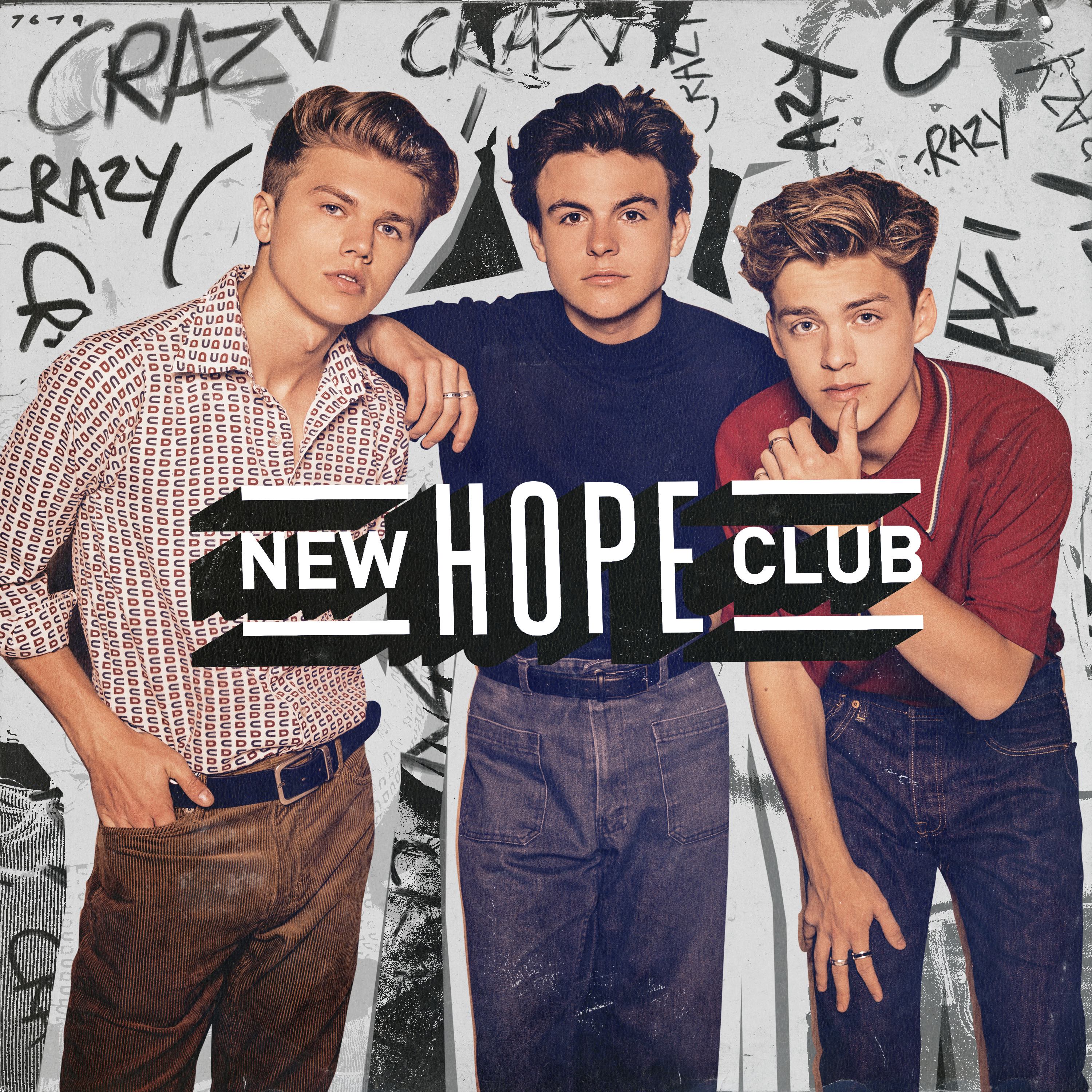 (Burbank, CA) – Sept. 14, 2018 – British trio New Hope Club have released their latest single “Crazy,” a pop track about a dysfunctional relationship. (Stream or Download) The accompanying music video, directed by Ed Rigg, channels a 70s vibe and follows the band as they hustle to get noticed, hoping to catch their big break busking around Venice Beach, CA. Watch the video HERE.“The inspiration behind ‘Crazy’ is the idea that you’re in a volatile relationship but neither of you want to leave because you’re still in love,” explains Reece Bibby. “It’s about being a prisoner to your own heart, something that we’ve all felt at one point or another.” New Hope Club, called out as “one of MTV’s bands to watch in 2018,” and “impossible to resist,” by Celebmix are currently back in the U.S. gearing up to hit the road with The Vamps on a string of US tour dates starting September 14th in Seattle and ending October 4th in New York City.The trio have spent the past year touring the world, including making their US tour debut last summer on the sold-out Sabrina Carpenter DE-TOUR tour. Earlier this year, the band hit a milestone, playing two sold-out shows at London’s famed Shepherd’s Bush Empire. The band has amassed over 500K subscribers on YouTube and looks forward to seeing their US fans out on the road.New Hope Club tour dates as follows:*supporting The VampsAbout New Hope ClubAll lifelong musicians who began writing their own music as kids, Northern England natives Reece Bibby, Blake Richardson and George Smith bonded over their shared mission of creating acoustic-guitar-driven pop music. Forming in 2015 and signed jointly to Hollywood Records, Virgin EMI and The Vamps’ Steady Records, the band has already toured Europe, Latin America, Asia, Australia and New Zealand  on major arena tours with The Vamps and opened for Sabrina Carpenter’s nationwide 2017 US tour. The band was recently named a Band to Watch in 2018 by MTV. Twitter  |  Instagram  | facebook | YouTubeBlake Twitter  // Blake Instagram George Twitter  //  George InstagramReece Twitter  //  Reece InstagramNEW HOPE CLUB media kit HEREMedia Contacts:Sharrin Summers // Hollywood Records // Sharrin.Summers@Disney.comLyssa Hurvitz // Hollywood Records // lyssa.hurvitz@disney.com Thurs., Sept 13Mexico CityEl Plaza Condesa*Sat., Sept. 15Seattle, WAShowbox *Sun., Sept. 16Portland, ORWonder Ballroom*Tues., Sept. 18San Francisco, CAAugust Hall*Wed., Sept. 19Los Angeles, CABelasco Theatre*Tues., Sept. 25Dallas, TXHOB Cambridge Room*Thurs., Sept. 27Chicago, ILThe Vic Theater*Sun., Sept. 30Silver Springs, MDThe Filmore*Tues., Oct. 2Philadelphia, PATheatre of the Living Arts*Wed., Oct. 3Boston, MAParadise Rock Club*Thurs., Oct. 4New York, NYPlayStation Theatre*Sun., Oct. 7Seoul, KoreaKorea FestivalSat., Oct. 13Wembley, UKSSE Arena